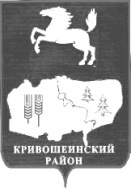 АДМИНИСТРАЦИЯ КРИВОШЕИНСКОГО РАЙОНАПОСТАНОВЛЕНИЕ16.04.2021                                                                                                                               № 263с. КривошеиноТомской областиО внесении изменений в постановление Администрации Кривошеинского района от 30.03.2021 № 205 «О поддержке личных подсобных хозяйств на территории Кривошеинского района в 2021 году»С целью совершенствования нормативного правового актаПОСТАНОВЛЯЮ:1. Внести в приложение №1 к постановлению Администрации Кривошеинского района от 30.03.2021 № 205 «О поддержке личных подсобных хозяйств на территории Кривошеинского района в 2021 году» (далее – Положение) следующие изменения:1) пункт 2 Положения изложить в следующей редакции: «2. Главный распорядитель как получатель бюджетных средств - Администрация Кривошеинского района, до которой в соответствии с бюджетным законодательством Российской Федерации как получателя бюджетных средств доведены в установленном порядке лимиты бюджетных обязательств на предоставление субсидии на соответствующий финансовый год (далее – главный распорядитель).Предоставление субсидии получателям субсидии осуществляется главным распорядителем в соответствии со статьей 78 Бюджетного Кодекса Российской Федерации.Субсидия предоставляется главным распорядителем в пределах объемов бюджетных ассигнований, предусмотренных в соответствии со сводной бюджетной росписью местного бюджета муниципального образования Кривошеинский район Томской области на 2021 год в пределах лимитов бюджетных обязательств на предоставление субсидий, утвержденных в установленном порядке главному распорядителю средств местного бюджета муниципального образования Кривошеинский район Томской области»;2) подпункт 1) пункта 5 изложить в следующей редакции:«1) на возмещение части затрат по содержанию двух коров (при наличии в личном подсобном хозяйстве 2-х коров по состоянию на 1-е число месяца, в котором подаётся заявление о предоставлении субсидии, при условии прохождения скотом процедуры идентификации животных методом чипирования или биркования), по расходам, произведенным за предыдущие 12 месяцев с даты регистрации заявления на предоставление субсидии»;3) в подпункте 1) пункта 17 слова «на содержание двух коров» заменить словами «на возмещение части затрат по содержанию двух коров»;4) в подпункте 3) пункта 18 слова «на содержание двух коров» заменить словами «на возмещение части затрат по содержанию двух коров»;5) в подпункте 1) пункта 24 слова «на содержание двух коров» заменить словами «на возмещение части затрат по содержанию двух коров»;6) в подпункте 1) пункта 25 слова «на содержание двух коров» заменить словами «на возмещение части затрат по содержанию двух коров»;7) в подпункте 1) пункта 35 слова «на содержание двух коров» заменить словами «на возмещение части затрат по содержанию двух коров»;8) пункт 21 Положения изложить в следующей редакции: «21. Размер субсидии определяется на основе фактически произведенных затрат и рассчитывается  по следующей формуле:С = S, где:1) при расчете субсидии на возмещение части затрат по содержанию двух коров:S – сумма затрат по содержанию двух коров, но не более 3000 рублей на одну корову.2) при расчете субсидии на возмещение затрат за ветеринарные услуги:S – сумма затрат на ветеринарные услуги (по данным квитанции об оплате ветеринарных услуг).3) при расчете субсидии на возмещение части затрат за убой продуктивных животных:S – сумма затрат за убой продуктивных животных, но не более 2000 рублей за голову.»;9) пункт 31 Положения исключить;10) в приложении №3 к Положению слова «на содержание двух коров» заменить словами «на возмещение части затрат по содержанию двух коров».2. Внести в приложение № 3 к постановлению Администрации Кривошеинского района от 30.03.2021 № 205 «О поддержке личных подсобных хозяйств на территории Кривошеинского района в 2021 году» (далее – Приложение) следующие изменения:1) в пункте 1 Приложения слова «на содержание двух коров» заменить словами «на возмещение части затрат по содержанию двух коров».3. Настоящее постановление вступает в силу с даты его официального опубликования и распространяется на правоотношения, возникшие с 01.01.2021 года.4. Настоящее постановление опубликовать в газете «Районные вести» и разместить в информационно-телекоммуникационной сети "Интернет" на официальном сайте муниципального образования Кривошеинский район Томской области.5. Контроль за исполнением настоящего постановления возложить на заместителя Главы Кривошеинского района по социально - экономическим вопросам.И.о. Главы  Кривошеинского района                                                                         А.В. ШтоббеАлександра Николаевна Грязнова (382 251) 2 – 11 – 41 Прокуратура, Управление финансов, Отдел социально-экономического развития села, Бухгалтерия, Экономический отдел, ЦМБ